微信校园卡领取及缴费流程领卡流程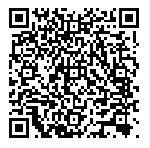 用微信扫描领卡二维码→按照提示输入学工号/身份证+密码，激活→点微信右下角“我”→点击“卡包”→选择“苏州健雄职业技术学院校园卡”→点击“服务大厅”→点击“缴费大厅”→点击“待缴费”→选择缴费订单→选择支付方式注：①激活密码为身份证后六位，如最后一位为X则向前移一位；   ②缴费项目请根据实际情况选择相应的缴费项，付款前务必再次确认！！！缴费流程图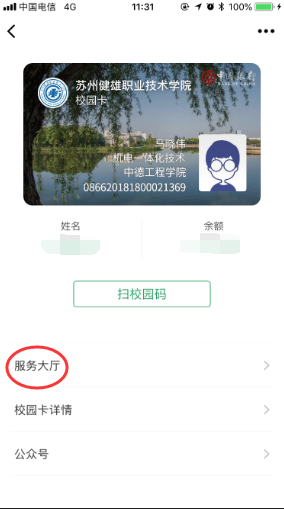 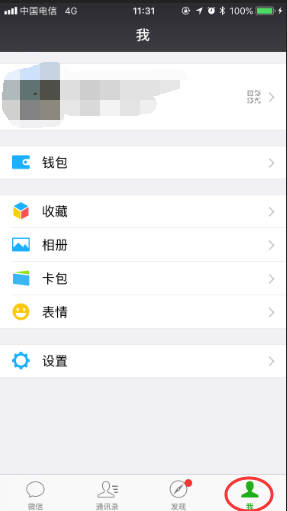 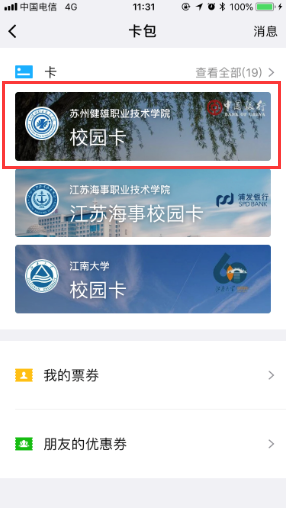 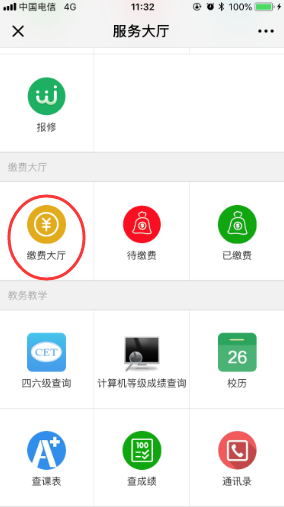 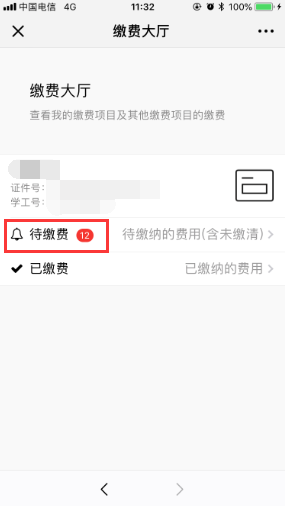 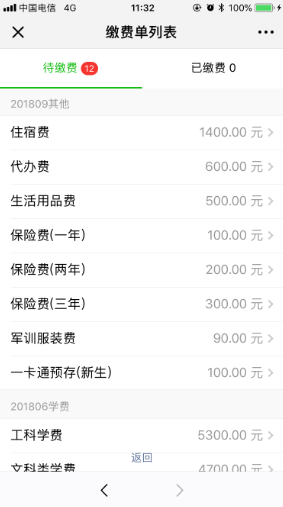 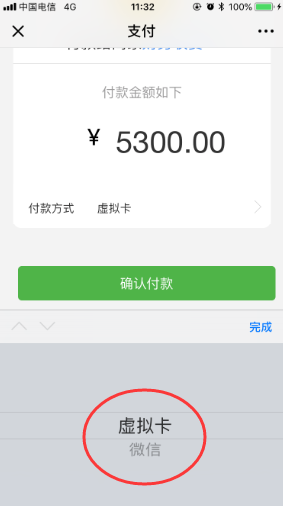 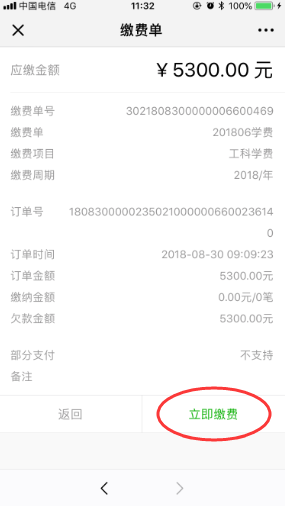 